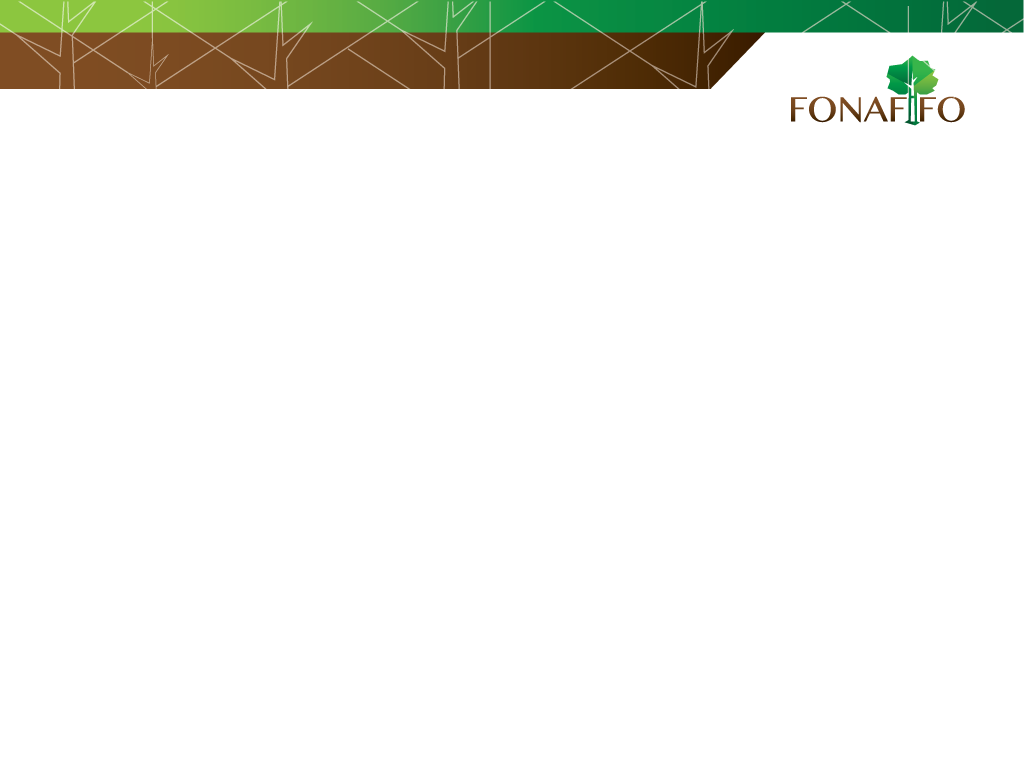 Información sobre: Concursos Actuales Fecha de corte: 09 de setiembre de 2020Observaciones:* Cuando se trate de concurso externo, deberá cumplirse con la normativa dictada por la Dirección General de Servicio Civil, para lo cual se facilita el siguiente enlace: http://www.dgsc.go.cr/sitio2/concursosAbiertos.html **Los concursos internos, son solo para información, ya que solo pueden participar funcionarios que laboren actualmente para la Institución. ***** Plaza perteneciente a nuestro Fideicomiso 544-2Para mayor detalle, remitir información y seguimiento respectivo, escribir a los siguientes correos: sfonseca@fonafifo.go.cr;  svenegas@fonafifo.go.crClase de puestoRequisitosFecha de Inicio: Recepción de Hojas de VidaFecha de Cierre para la Recepción*Concurso Externo* **Concurso Interno**Asistente Servicios Generales9 de setiembre14 de setiembre***Plaza Fid 544-2***